2016 Clermont County Fair Truck & Tractor Pull Results for Thursday, July 28, 201612500 lb Farm Stock Tractors1st Place – Billy Anderson, Winchester OH2nd Place – Chad Pletcher, Crooksville OH3rd Place – Mark Foebar, Blowville OH4th Place – David Lewis, Batavia OH9500 Hot Farm Tractors1st Place – John Stahl, Goshen OH2nd Place – Larry Pursley, Franklin OH3rd Place – Brian Carrington, Georgetown OH4th Place – Mike Cooke, Franklin OH8000 Pro Stock Diesel Trucks1st Place – Kristi Gillfillan, Hamilton OH2nd Place – Trenton Turner, Amelia OH3rd Place – Cody Smith, New Richmond OH4th Place - Robert Sorah, Hamersville OH14800 lb Farm Stock Tractors1st Place – Billy Anderson, Winchester OH2nd Place – Chad Pletcher, Crooksville OH3rd Place – David Lewis, Batavia OH4th Place – Mark Foebar, Blowville OH5th Place – Brendon Race, Williamsburg OHSemi Over the Road Tractors1st Place -  Kevin Oldham, New Bloomington OH2nd Place – Darrel Fannin, Tollsboro OH3rd Place – Steven Lutmer, Tollsboro OH4th Place – Dustin Bradford, Tollsboror OH5th Place – John Staffer, Mason OHSpecial Thank you to our Military Vehicle Exhibition Pullers!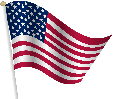 Josey McCrary… Robert Ward…  Steve RaineyMark Fouts…  Johnathan Strotman… John Coyne… Rob Edwards… Megan Moyer and Dave Maphet